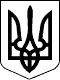 ОПОРНИЙ ЗАКЛАД«РЕШЕТИЛІВСЬКИЙЛІЦЕЙ ІМЕНІ І.Л.ОЛІЙНИКАРЕШЕТИЛІВСЬКОЇ МІСЬКОЇ РАДИ»Н А К А З04.09.2020                                                                                                № 97Про призупинення навчальногопроцесу у Решетилівській філіїІ ступеня з дошкільним підрозділомВідповідно до рішення  районного комісії з питань техногенно-екологічної безпеки і надзвичайних ситуацій Решетилівської РДА, протокол від 24.09.2020 № 24 НАКАЗУЮ:Припинити освітній процес у Решетилівській філії І ступеня з дошкільним підрозділом з 15 вересня 2020 року по 25 вересня 2020 року.Організувати навчальну діяльність учнів 1-4 класів філії дистанційно на платформі Googleclassroom.Директор                                                    В.І.Круговий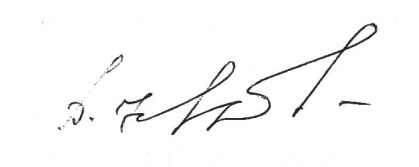 